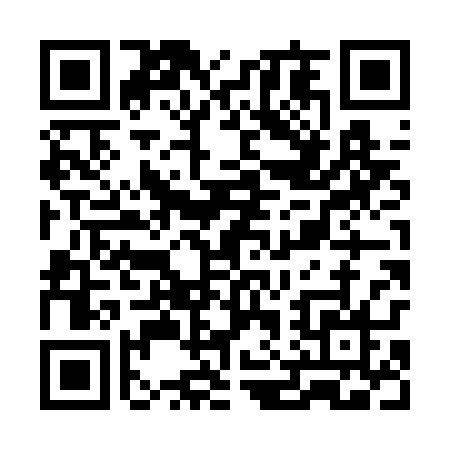 Ramadan times for Bikouka, CongoMon 11 Mar 2024 - Wed 10 Apr 2024High Latitude Method: NonePrayer Calculation Method: Muslim World LeagueAsar Calculation Method: ShafiPrayer times provided by https://www.salahtimes.comDateDayFajrSuhurSunriseDhuhrAsrIftarMaghribIsha11Mon5:015:016:1012:143:166:186:187:2312Tue5:015:016:1012:143:166:186:187:2313Wed5:005:006:0912:143:176:186:187:2214Thu5:005:006:0912:133:176:176:177:2215Fri5:005:006:0912:133:176:176:177:2216Sat5:005:006:0912:133:186:166:167:2117Sun5:005:006:0912:123:186:166:167:2118Mon5:005:006:0912:123:186:166:167:2019Tue5:005:006:0812:123:196:156:157:2020Wed4:594:596:0812:113:196:156:157:2021Thu4:594:596:0812:113:196:146:147:1922Fri4:594:596:0812:113:206:146:147:1923Sat4:594:596:0812:113:206:136:137:1824Sun4:594:596:0712:103:206:136:137:1825Mon4:584:586:0712:103:206:136:137:1726Tue4:584:586:0712:103:206:126:127:1727Wed4:584:586:0712:093:216:126:127:1728Thu4:584:586:0712:093:216:116:117:1629Fri4:584:586:0712:093:216:116:117:1630Sat4:574:576:0612:083:216:116:117:1631Sun4:574:576:0612:083:216:106:107:151Mon4:574:576:0612:083:216:106:107:152Tue4:574:576:0612:083:226:096:097:143Wed4:574:576:0612:073:226:096:097:144Thu4:564:566:0512:073:226:096:097:145Fri4:564:566:0512:073:226:086:087:136Sat4:564:566:0512:063:226:086:087:137Sun4:564:566:0512:063:226:076:077:138Mon4:554:556:0512:063:226:076:077:129Tue4:554:556:0512:063:226:076:077:1210Wed4:554:556:0412:053:226:066:067:12